In the Family Court		     Case No: [Case number]sitting at [Court name]Before [name of judge] in private on [date] at a [type of hearing]. The parties:	The applicant is [local authority] represented by [name] [of counsel]The 1st respondent is [name], the [relationship to child], represented by [name] [of counsel]The 2nd respondent is [name], the [relationship to child], represented by [name] [of counsel]The 3rd [[and] / [to] [insert (number so that each child is identified as a separate respondent)] respondent[s] [is] / [are] the child[ren] (by their children’s guardian [name]) represented by [name] [of counsel] The intervenor is [name] [in person] / [represented by [name] [of counsel]]Important NoticesConfidentiality warningsUntil the conclusion of the proceedings no person shall publish to the public at large or any section of the public without the court’s permission any material which is intended or likely to identify the child[ren] as being involved in these proceedings or an address or school as being that of the child[ren]. Any person who does so is guilty of an offence.Further, during the proceedings or after they have concluded no person shall publish information related to the proceedings including accounts of what has gone on in front of the judge, documents filed in the proceedings, transcripts or notes of evidence and submissions, and transcripts and notes of judgments (including extracts, quotations, or summaries of such documents). Any person who does so may be in contempt of court. Information related to the proceedings must not be communicated to any person other than as allowed by Rules 12.73 or 12.75 or Practice Direction 12G of the Family Procedure Rules 2010.RECITALSThis is an order for disclosure to be provided by [name of third party].The reason this order is made is to enable the court to determine proceedings in respect of the children.This order was made at a hearing [without notice] / [on short informal notice] to [name of third party]. They have the right to apply to vary or discharge this order as set out below.IT IS ORDERED [BY CONSENT] THAT:(note there should be a separate disclosure order for each third party)(general third party)[Name of third party] shall by 4.00pm on [date] disclose to [the local authority] / [name of party] the following:[insert](gp disclosure)[GP surgery] shall disclose to [name of party] by 4.00pm on [date] a copy of the GP records of [name, dob] [which shall include all ante-natal and peri-natal records].(hopsital disclosure)[Full name of hospital trust] shall disclose to the local authority all medical reports, records, scans, x-rays and photographs (formatted on a disc in the case of scans, x-rays and photographs) or other documents (which shall for the avoidance of doubt include the safeguarding file) in respect of the child [name, dob] by 4pm on [date].[Full name of hospital trust] shall include [number] of copies of the discs provided for above when sending this disclosure to the local authority.(ambulance service)[Full name of ambulance service] shall disclose to the local authority by 4.00pm on [date] the following:All records they hold in respect of [name, dob]; andThe tape/CD/DVD of the 999 calls made by [name] and a transcript of those calls if available.(health visitor)[Health visiting service] shall disclose to the local authority by 4.00pm on [date] the health visiting records for [name, dob].(therapy or treatment)[Therapy/treatment supplier] shall disclose to [name of party] by 4.00pm on [date] a report setting out the aims and objectives of any [support] / [treatment] / [therapy] given to [name, dob], or proposed to be given to them, and the engagement and progress of such work. When copying records [name of third party] should ensure that all documents are legible and complete.[The local authority] / [name of party] is responsible for serving a copy of this order on [name of third party] together with a letter providing details for service of all parties.[The local authority] / [name of party] shall file at court and serve on the parties the material received by 4.00pm on [date].The information when disclosed may only be used for the purposes of these proceedings and must not be disclosed to any third party without permission of the court.The cost of such disclosure shall be paid by [the parties equally] / [name].The right to seek variation or discharge of this orderThe [name of third party] may apply to vary or discharge this order on 2 business days’ notice to the parties, such application to be made not later than 4.00pm on [date].Dated [date]OrderChildren Act 1989The Adoption and Children Act 2002OrderChildren Act 1989The Adoption and Children Act 2002OrderChildren Act 1989The Adoption and Children Act 2002The full name(s) of the childrenBoy or GirlDate(s) of Birth[insert][insert][insert][insert][insert][insert]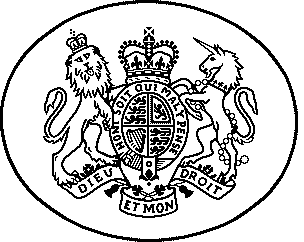 